附件4 场地平面图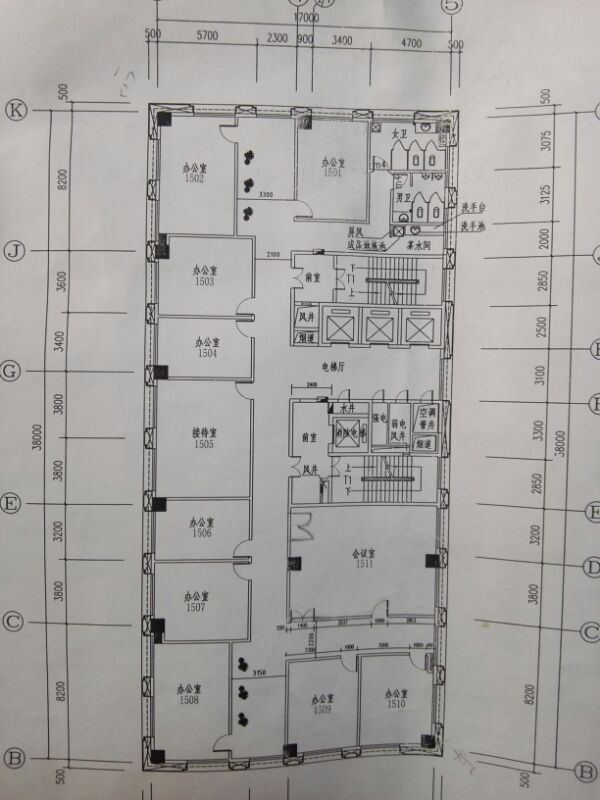 